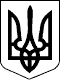 115 СЕСІЯ  ЩАСЛИВЦЕВСЬКОЇ СІЛЬСЬКОЇ РАДИ7 СКЛИКАННЯРІШЕННЯ24.04.2020 р.                                             №2237с. ЩасливцевеПро внесення змін до раніше прийнятих рішень сільської радиРозглянувши Доповідну юрисконсульта Бекірова Р.Д. щодо внесення змін до раніше прийнятих рішень сільської ради що стосуються питань впорядкування умов Договору оренди землі укладеного з ТОВАРИСТВОМ З ОБМЕЖЕНОЮ ВІДПОВІДАЛЬНІСТЮ "РЕАБІЛІТАЦІЙНИЙ ЦЕНТР "ЦІЛЮЩЕ ДЖЕРЕЛО" (ідентифікаційний код юридичної особи – ***), в зв’язку з неврахуванням при прийнятті цих рішень факту наявності змін до нього відповідно до Додаткової угоди №1 від 06.03.2014 року, та факту реєстрації права оренди у Державному реєстрі речових прав на нерухоме майно, та надані документи керуючись Постановою Кабінету Міністрів України №220 від 03.03.2014 р. "Про затвердження Типового договору оренди землі" (з відповідними змінами) та приписами Закону України "Про оренду землі", Земельного кодексу України, Податкового кодексу України, ст. 26 Закону України "Про місцеве самоврядування в Україні", сесія Щасливцевської сільської ради ВИРІШИЛА:1. Внести зміни до рішення 108 сесії Щасливцевської сільської ради 7 скликання №2031 від 24.12.2019 р. "Про укладання додаткової угоди до договору оренди землі" виклавши пункт 1 цього рішення у наступній редакції:"1. Внести наступні зміни до Договору оренди землі від 24.12.2009 р., зі змінами відповідно до Додаткової угоди №1 до нього від 06.03.2014 року (в Державному реєстрі речових прав на нерухоме майно номера записів про інше речове право (право оренди) –***, ***) (сторона орендар у Договорі ТОВАРИСТВО З ОБМЕЖЕНОЮ ВІДПОВІДАЛЬНІСТЮ "РЕАБІЛІТАЦІЙНИЙ ЦЕНТР "ЦІЛЮЩЕ ДЖЕРЕЛО" (ідентифікаційний код юридичної особи – ***)), а саме: - Сторону орендодавця з "Херсонська обласна державна адміністрація" на "Щасливцевську сільську раду";- внести до нього інші зміни щодо приведення його умов та форми до актуального стану (реквізити та адреси сторін, адреса земельної ділянки та її цільове призначення, умови сплати орендної плати, обмеження у використанні земельної ділянки та інші) і вимог діючого законодавства, у тому числі Постанови Кабінету Міністрів України №220 від 03.03.2014 р. "Про затвердження Типового договору оренди землі" (з відповідними змінами).".2. Визнати таким що втратив чинність пункт 2 рішення 109 сесії Щасливцевської сільської ради 7 скликання №2090 від 31.01.2020 р. "Про уточнення деяких рішень сільської ради про укладання додаткових угод до договорів оренди землі, в частині розмиру орендної плати".3. Контроль за виконанням даного рішення покласти на Постійну комісію Щасливцевської сільської ради з питань регулювання земельних відносин та охорони навколишнього середовища.Сільський голова                                                           В. ПЛОХУШКО